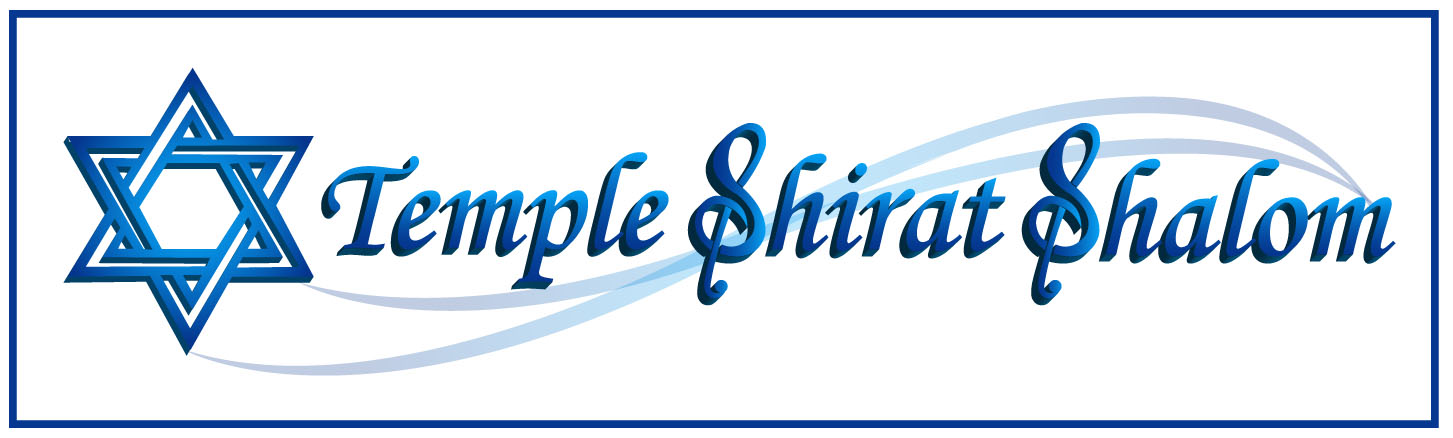 Donation FormWe appreciate your thoughtfulness in making a donation to Temple Shirat Shalom. So that we can process your donation correctly, please provide the following information. If you would like to discuss your donation with someone, please call the Temple office at 610-730-6272.Donation by:Name __________________________________________________Address ________________________________________________            _________________________________________________Phone ______________Name to be listed on the notification ________________________________I would like my donation to be directed to the following funds (check all that apply):General OperatingEducation FundCantor’s Discretionary FundSocial Action / Tikkun Olam FundBruce Fischman IDEA Fund (Institute for the Development of Educational Advancement)For other directed donations, please contact the Temple office at 610-820-7666.If you are making a donation in the memory of or in honor of someone, please tell us the name(s) of the person(s), so that we can send an acknowledgement to the honoree or family.Donation: in honor of ___________________________________.in appreciation of ___________________________________.in memory of ___________________________________.How would you like to be acknowledged on our website and e-bulletin?    Your name  or   Anonymous Send acknowledgement card to:Name: _____________________________Address:_________________________________________________________City:_______________________________ State: ___________ Zip:___________Make checks payable to:  Temple Shirat ShalomMailing address:  PMB #278, 3140 W. Tilghman St., Allentown, PA  18104